Pravidlá hry BEER PONG1. Herní sada Originální Beer-Pong.cz Stůl - 240x60x70 cmKelímky 2 x 10 ks nebo 2 x 6 ks + 2 ks na vodu2 pingpongové míčky (průměr 30/40mm)4 Piva [0,5l] (nebo 2x 0,5l Piva a 2x 0,5l Vody)Voda4 hráči2. Úvod do hry Na jeden zápas je nastaven čas 30min.Dva dvoučlenné týmy se postaví naproti sobě k čelům stolu. Každý tým má před sebou 6 nebo 10 kelímků (záleží na kolik se celý turnaj právě hraje). Do těchto kelímků si každý tým rozlije dvě piva (tj. Do každého kelímku 0.1l).Druhá varianta, která se hraje ve všech evropských turnajích obvykle s 10 kelímky. Šest kelímků je naplněno pivem a 4 kelímky vodou (zadní řada). Nikdo není povinenkelímky s pivem pít.Je na každém jakou variantu si na turnajích Beer pong Czech League zvolí.Do dvou zbývajících nalijeme vodu pro oplachování míčku před hodem. Kelímky postavíme před hráče po deseti nebo šesti ve tvaru trojúhelníku (viz. 4). Hráči si střihnou, kámen, nůžky, papír. Tým, který vyhrál, dostane jeden míček a začíná hru jedním hodem. Následně se k hodu dostává druhý tým a každý člen má k dispozici jeden hod.V týmu se hráči v hodu střídají. Pokud se 1. hráč trefí do kelímku a 2. spoluhráč míčkem mine, je na řadě druhý tým. Pokud vhodí oba hráči míčky do kelímku, hraje daný tým znovu jedním hodem. Je jedno kdo to z týmu bude, ale musí se ve třetích hodech střídat. Trefený kelímek protihráč odebere a až pak můžete provádět další hod.3. Možnosti hráče Hráči stojí vždy za svou hranou stolu, kde odhazují. Nedávají ruce nad kelímky. Nechodí k boku stolu, ani k protihráčům! Nehýbají stolem, kelímky a nefoukají proti letícímu míčku. Protivník může za hranicí stolu rozptylovat jakkoli, samozřejmě s mírou!Odhod míčku musíš provádět s oběma nohama na zemi.Pokud srazíš vlastní kelímky a protihráč si toho nevšimne a postavíš je, tak se nic neděje. Jinak jsou jako trefené.Když bude protihráč zjevně zdržovat odhod míčku a tím zdržovat hru, můžeš požádat rozhodčího a na jeho zvážení může zavést tzv. shot lock. Rozhodčí bude hráči stopovat 30s na odhod míčku, 10s před vypršením jej upozorní na zbývající čas. Pokud nebude v tomto čase hod uskutečněn je brán jako hod mimo.Absence protihráče. Jestliže v průběhu turnaje je jeden z hráčů mimo, tak hra pokračuje bez něj. Oslabený tým má k dispozici pouze jeden hod a hra pokračuje, než se vrátí – pokud se již nevrátí oslabený tým prohrává kontumačně se skórem 5:10 a dále v turnaji nepokračuje.4. Postavení kelímků Kam ti padne míček ten kelímek odendáváš. Formace kelímků musí být pozměněna (dle obrázku) v případě, že se na stole nachází následující počet kelímků -  6, 3 a 1.Formace musí být vždy ve středu stolu. Pokud zůstane poslední kelímek, musí být vždy na konci stolu uprostřed.Ke změně formace by mělo dojít vždy na žádost házejícího hráče. Pokud se vám nelíbí urovnání kelímků protihráče, upozorněte jej! Je vám povinen urovnat kelímky dle pravidel. Tzn. Kelímky dle náčrtu v těsné blízkosti vedle sebe a tak, aby okraje nepřesahovaly.Kelímky by měly být odstraněny okamžitě po jejich zasažení, a to i v případě, že není potřebná změna formace. Je odpovědností házejícího týmu vyčkat na soupeře, který kelímky odstraňuje. Pokud hráč vystřelí, zatímco soupeř odstraňuje kelímek, nebo upravuje formaci, je tento pokus automaticky počítán jako hod mimo. Pokud hráč zasáhne kelímek, který již byl zasažen, započítá se hod mimo.5. Možnosti hodu ObloukemNapřímoO stůlMíček můžete blokovat, po dotyku s kelímkem nebo stolem. Pokud házíte o stůl, protihráč může hod zablokovat. Pokud se trefíte, tak odebírá protihráč 2 kelímky. Trefený a druhý ze předu.Pokud na začátku turnaje, řeknete, že budete házet pouze a jenom o stůl, tak protihráč musí toto pravidlo akceptovat a nesmíte míčky vyrážet. V tuto chvíli jsou trefené počítané pouze za jeden.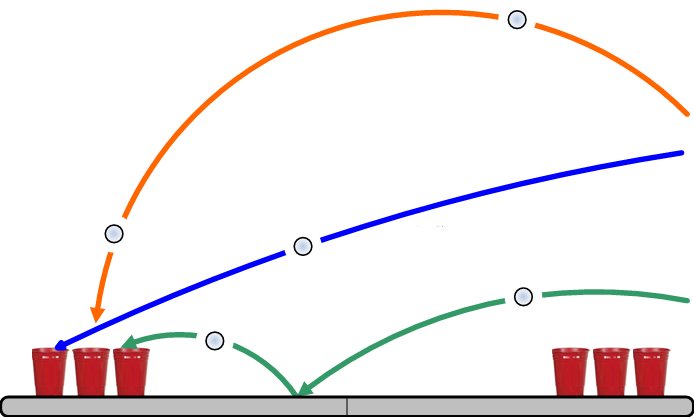 6. DohozV pití kelímků by se hráči měli střídat. Hraje se až do té doby, dokud jeden z týmů nemá před sebou žádný kelímek.V případě, že dohazujete pouze na 1 kelímek:Prohrávající tým má možnost dohozu.Pokud má soupeř 1 kelímek, na který dohazujete, tak buď jedním, nebo dvěma míčky, záleží, kolikátým hodem na poslední kelímek soupeř zavřel.V případě úspěšného dohozu druhého týmu nastává remíza.Pokud remíza rozhoduje o dalším postupu týmu, hraje se rozhodující zápas. Tentokrát na 3 kelímky na každé straně. Začíná ten tým, kterému byl poslední kelímek dohozen.V případě, že dohazujete na 2 a více kelímků:Prohrávající tým má možnost dohozu.Pokud má soupeř 2 a více kelímků, dohazující tým dostává "1 neomezený míček". Hráči mají jednu střelu, a pokud kelímek trefí, mají další. Pokud však kelímek minou, hra okamžitě končí.Hráči se musí v hodech střídat, není možné, aby dohoz prováděl jeden a ten samý hráč. Výjimka nastává v případě, že dohoz je prováděn na tři kelímky. V tomto případě, se musí hráči při prvních dvou hodech vystřídat, ale poslední hod může kterýkoli z hráčů.V případě úspěšného dohozu druhého týmu nastává remíza.Pokud remíza rozhoduje o dalším postupu týmu, hraje se rozhodující zápas. Tentokrát na 3 kelímky na každé straně. Začíná ten tým, kterému byl poslední kelímek dohozen.7. Doplňující informace Před každým hodem (i když míček nespadne na zem) jste povinni míček opláchnout.V případě chybně blokovaného míčku, jste povinni vypít jeden kelímek.Pokud se odrazí míček o protihráče do kelímku či si jej tam sám shodí při chytání, počítá se jako trefený.V případě, že kelímek je sražen prudkým hodem a bylo zřejmé, že je míček in (točí se vevnitř), tak je hod platný a kelímek odebíráš. Pokud míček dovnitř nevletěl a pouze o hranu zavadil a kelímek shodil, tak jej nahrazuješ a hod se neopakuje.Pokud se vám stane, že máte házet a míček vám vypadne z ruky a spadne (na vaši polovinu stolu, do vašeho kelímku či na zem), házíte znovu. Pokud vám ale míček vypadne a překročí hranici půlky stolu, jedná se o hod mimo.Jestliže hodíš míček a je odražen od diváků či kohokoli jiného než protihráče, tak se hod opakuje.8. Bodování v Beer-Pong Czech League      1 hra nastavena na 20 min - záleží na rozhodnutí organizátoraV turnajích se bude hrát buď o absolutního vítěze, nebo 1. – 3. místoBodování v základní skupině Vítězství 3 body, skóre 10:xTime out vítězství 2 body, skóre jaké aktuálně jeTime out remíza 1 bod, skóre jaké aktuálně jeKontumační vítězství 3 body, skóre 10:5Bodování v Play offPostup do Play off + 3 bodyKaždá výhra v play off a tím postup dále + 3 bodyVýhra a postup do semifinále + 6 bodůPostup do finále + 10 bodůHra o 3. a 4. místo + 3 body1. místo + 9 bodů2. místo + 6 bodů3. místo + 3 bodyPříklad:  Celkem do Play off postoupilo 16 týmů - každý z nich má nyní 3 body za postup. Pokud vyhrajete 1. hru postupujete do osmi-finále a připisujete si další 3 body atd. viz. výše.